Traité de l’OMPI sur les interprétations et exécutions et les phonogrammes (WPPT)AssembléeQuinzième session (7e session ordinaire)Genève, 5 – 14 octobre 2015RAPPORTadopté par l’assembléeL’assemblée avait à examiner les points suivants de l’ordre du jour unifié (document A/55/1) : 1, 2, 3, 4, 5, 6, 10, 11, 31 et 32.Le rapport sur ces points figure dans le rapport général (document A/55/13).Mme Livia Puscaragiu (Roumanie) a été élue présidente de l’assemblée;  M. Tang Zhaozhi (Chine) a été élu vice-président.[Fin du document]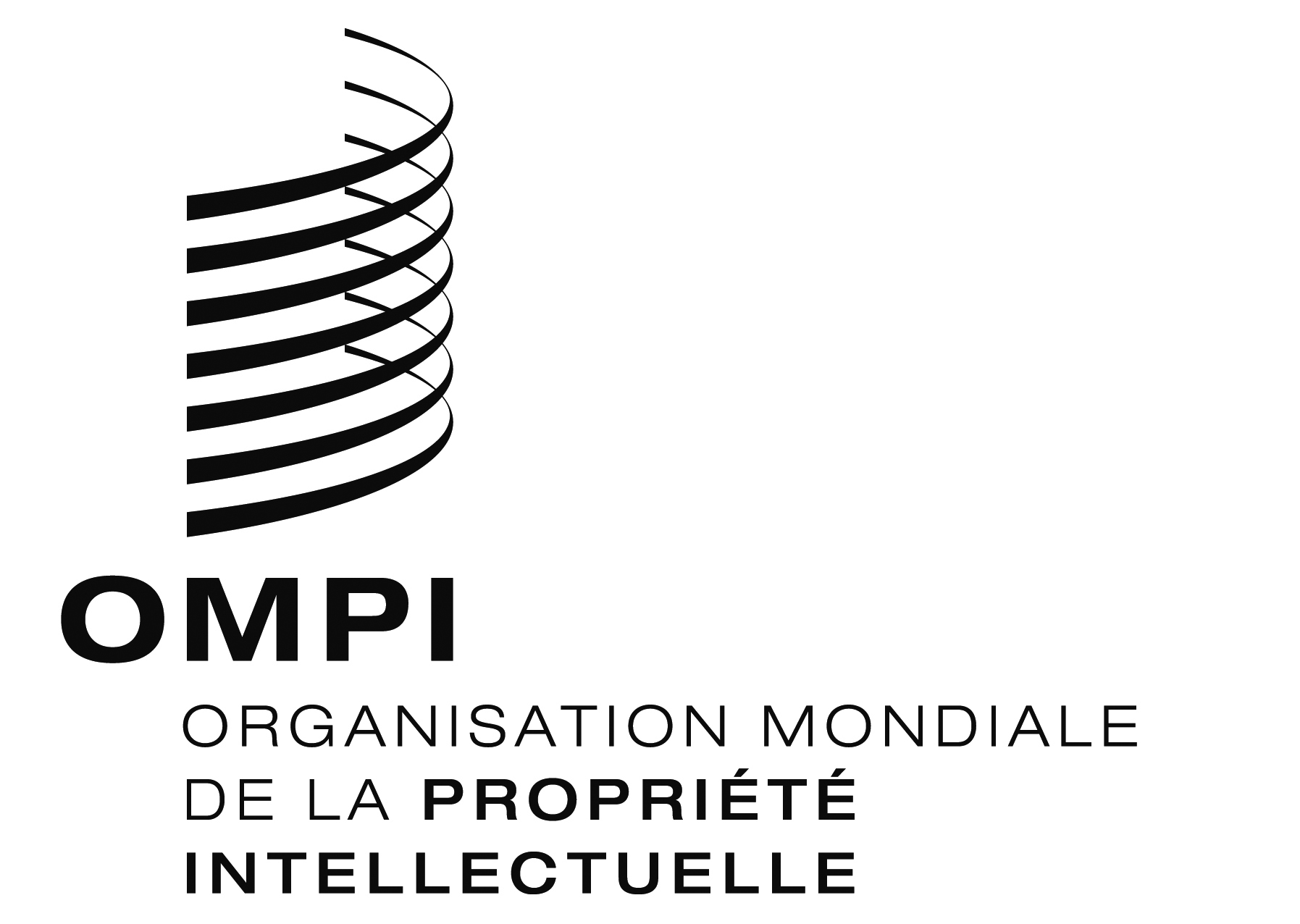 Fwppt/a/15/1 wppt/a/15/1 wppt/a/15/1 ORIGINAL : ANGLAISORIGINAL : ANGLAISORIGINAL : ANGLAISDATE : 5 février 2016DATE : 5 février 2016DATE : 5 février 2016